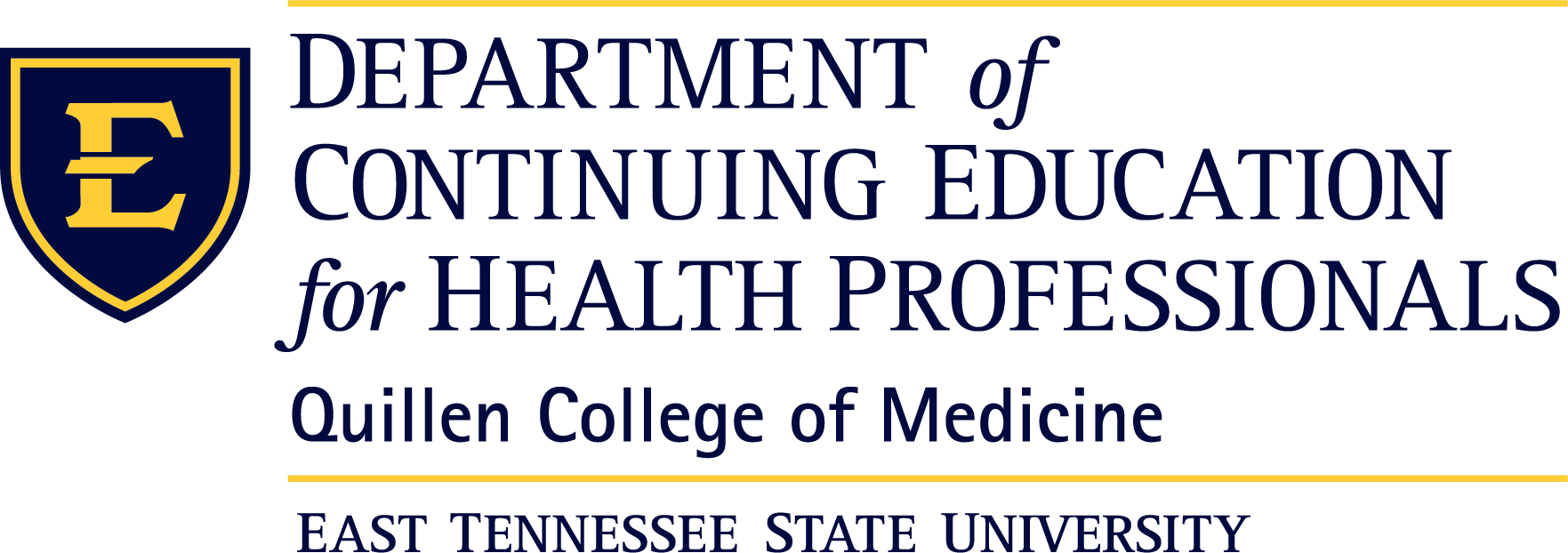 Precepting Medical StudentsPrecepting Medical Students - Providing Feedback - 11/21/2022November 21, 2022 5:30 PMOnlineDescriptionThis is a series of educational sessions for both ETSU employed faculty members and our volunteer community preceptors on teaching medical students in the clinical/community setting. The four proposed sessions will cover an introduction to medical student precepting, how medical students learn in clinical settings, providing feedback, and providing evaluations.AccreditationThis activity has been planned and implemented in accordance with the Essential Areas and Policies of the Accreditation Council for Continuing Medical Education (ACCME) through the Quillen College of Medicine, East Tennessee State University. The Quillen College of Medicine, East Tennessee State University is accredited by the ACCME to provide continuing medical education for physicians.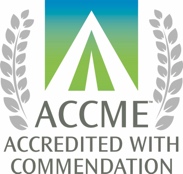 Credit DesignationCME Credit: The East Tennessee State University, Quillen College of Medicine designates this activity for a maximum of 1.00 AMA PRA Category 1 Credit(s)™. Physicians should claim only the credit commensurate with the extent of their participation in the activity.Non-Physician Credit: Quillen College of Medicine, East Tennessee State University designates this activity for a maximum of 1.00 participation hours.Should you need special accommodation to fully participate in the program,please contact the Office of CME at (423) 439-8027.Please allow sufficient time to arrange the accommodation.Faculty & PlannersCommercial SupportThis activity has been developed without commercial support.Name of individualIndividual's role in activityName of Ineligible Company(s) / Nature of Relationship(s)Elizabeth Wolf, MBA, CPPS, CPHRM, CHCPActivity AdministratorNothing to disclose - 05/27/2022Thomas Kincer, MDCourse Director, FacultyNothing to disclose - 06/29/2022Skylar D Moore, MPH, HCMCOther Planning Committee MemberNothing to disclose - 07/15/2022Melissa D Robinson, MDOther Planning Committee MemberNothing to disclose - 07/31/2022